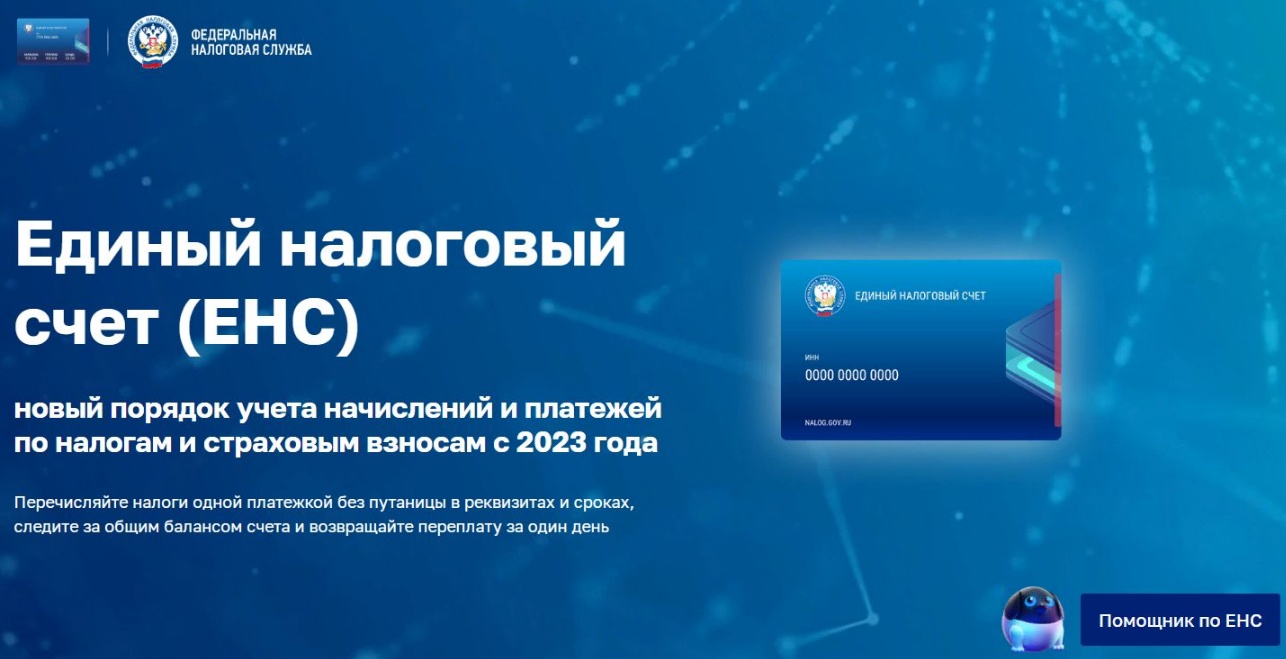 Как заполнить и как подать уведомление об исчисленных налогах и взносахФорма, порядок заполнения и формат представления уведомления утверждены Приказом ФНС России от 02.11.2022 № ЕД-7-8/1047@.Уведомление предоставляется в налоговый орган по месту постановки на учет плательщика (по юридическому адресу) или в качестве крупнейшего плательщика.Подать уведомление можно:по телекоммуникационным каналам связичерез Личный кабинет налогоплательщикана бумаге (для налогоплательщиков, не указанных в п.3 ст.80 НК РФ).Особенности уведомлений в 2023 году:В текущем году уведомление можно подать в виде распоряжения – то есть обычной платежки с реквизитами для распределения перечисленных денег: ИНН, КПП, КБК, ОКТМО.В поле 107 платежного поручения нужно указать налоговый период.В поле 101 «Статус» - значение 02.Поля 106 «Основание платежа, 108 «Номер» и 109 «Дата документа» не заполняются.Уведомление подается до 25 числа месяца, в котором установлен срок уплаты.Информация о налогах, по которым нужно подавать уведомление и сроках его предоставления, доступна на промо-странице о ЕНС в разделе «Уведомление об исчисленных суммах».